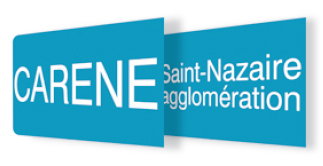 La CARENE Saint-Nazaire Agglomération(10 communes / 120 000 habitants)Communauté d’Agglomération de la REgion Nazairienne et de l’EstuairerecruteUn·e  Chargé·e de mission Gestion patrimoniale EU/EP/AEPCadre d’emplois des techniciens territoriauxIntégrée à la DGA Cadre de vie mutualisée, la Direction du Cycle de l’Eau de la CARENE assure auprès de plus de 70 000 usagers, l’exercice des compétences : « production, adduction et distribution de l’eau potable », « collecte et traitement des eaux usées » et « assainissement des eaux pluviales urbaines ». Le mode de gestion de ces compétences est essentiellement en régie.Territoire dynamique, placé entre le littoral et le marais de la Brière, les enjeux environnementaux et sanitaires sont importants avec une station de production d’eau potable, 1060km de conduite d’eau potable pour 73 300 abonnés, plus de 1000 km de réseaux de collecte des eaux usées et des eaux pluviales, ainsi que 9 stations d’épuration des eaux usées.En vue de moderniser ses équipements et de respecter les objectifs du PLUi et du PLH, la Direction du Cycle de l’Eau, et plus particulièrement le Bureau d’Etudes et Travaux, a lancé un programme ambitieux de travaux de modernisation et de réhabilitation de ses réseaux et ouvrages.Placé.e sous l’autorité la responsable de l’unité Gestion Patrimoniale et Ouvrages, adjointe à la responsable du Bureau d’études et travaux, en lien avec les autres unités du service, vous aurez en charge la mise en œuvre de la démarche patrimoniale sur les trois réseaux réseaux (eau potable, eaux usées et eau pluviales) et assurera les missions suivantes :Missions principales :Interpréter les diagnostics et participer au renseignement ou à la mise à jour des outils de gestion patrimoniale des trois réseaux EU/EP/AEPEtablir et prioriser les programmes pluriannuels d’investissements en fonction des résultats, des demandes des exploitants, des programmes de travaux de voirie et du budget annuel alloué au renouvellementEn lien avec le chargé de missions gros travaux et les chargés d’opération sur les réseaux, effectuer le suivi de l’avancement de la réalisation du PPIAnalyser les programmes de voiries en lien avec les communes et établir les programmes annuels de travaux sur les trois réseaux Etablir le rapport annuel d’activité et les indicateurs de performance liés à la gestion patrimoniale, communiquer sur les résultatsPlus spécifiquement, pour les différents réseaux :Eaux usées	Interpréter les ITV (lecture des rapports, définition des travaux à réaliser et de leur urgence)Définir des secteurs d’interventions prioritaires pour les eaux parasites en lien avec le service exploitation assainissement et le schéma directeur d’assainissement.Eaux pluviales : Cibler les ITV à réaliser en fonction des programmes de voirie, interpréter les rapports Définir les travaux à réaliser et leur priorisation en lien avec les services d’exploitation Eau potable : Assurer la gestion de projet transversaux : aide au diagnostic de réservoir, sectorisation des réseaux En lien avec l’unité cartographie, définir des secteurs d’action liés à la problématique Plomb, prioriser les travaux et assurer le lancement des marchés correspondants et suivi de leur réalisationEn appui de la responsable, utiliser le modèle hydraulique pour vérifier la capacité des réseaux dans le cadre de projets d’aménagements, mise à jour du modèleMissions secondaires En appui aux responsables d’unité sur les trois types de réseaux, participer aux missions de conduite d’opérations et / ou de maîtrise d’œuvre interne et externe (définition du besoin, création marché, suivi études et travaux…)Collaborer au suivi des travaux liés au renouvellement ou à la réhabilitation des réseaux. Compétences et profil requis : Titulaire d’une Formation de niveau Bac+2/3 dans les métiers de l’eau, vous bénéficiez d’une première expérience dans le domaine de l’eau et vous maîtrisez les différentes compétences liées aux missions décrites :Bonnes connaissances des réseaux EU/EPAEP et de l’hydrauliqueMaitrise des outils informatiques bureautiques et des Systèmes d’Information Géographique. L’utilisation d’outils de gestion patrimoniale et de logiciels de modélisation serait un plus.Techniques d’interprétation des ITVMaîtrise de la gestion de projet et capacité à prioriser les actionsConnaissances souhaitées sur l’environnement territorial et les principes de bases du fonctionnement des collectivités, notamment en passation et gestion financière des marchés de travauxBonne expression écrite et orale, qualités rédactionnelles et de synthèseAptitudes pour le travail en équipe et en transversalitéSens de l'organisation, rigueur, méthode et autonomie,
Renseignements complémentaires : Mme Bourreli Modwene ou Mme Beaucamp Christelle 02.40.22.43.74Adresser votre candidature manuscrite avec C.V. à :Monsieur le Président de la CARENEBP 305 - 44605 - SAINT NAZAIRE CEDEXTél. 02 51 16 48 48Avant le 21 avril 2023